252035 FORMATIVE ASSESSMENTS WORKBOOKFormative Assessment 1: SO1Get a job profile from your colleague at work and do the following:Analyse the job profile and list the key performance areasWeight the key results and then list them in order of importanceUse the interview technique to determine if they are the best candidateMake an offer to the successful candidate/your colleagueNote important pointsIndividual activityExplain what coaching isDescribe the objectives of coachingExplain why coaching is so effectiveWhat are the two most useful questions to ask when conducting a training needs analysis?Formative Assessment 2: SO2Imagine yourself as a coach of a learner in your department.  Define the job you have to coach the learner in.Now define the key results areas and identify the prioritiesWrite out a coaching plan and scheduleDevelop a system to record decisions, commitments and other relevant information. You may use examples given in the learner guide.Formative Assessment 3: SO3Refer to the previous assessment You are the coach and your colleague is the employee.The coach explains the purpose, content and schedule of the coaching processMake sure that agreement is reachedCoach the employeeMake notes belowFormative Assessment 4: SO4Refer to the previous assignment give feedback to the employee. Make sure that you agree on corrective and follow-up actionIndividual activityFollowing is a list of sentences often used when giving someone information about your perceptions, feelings, internal responses, and suggestions as responses to something they have done or said. Rewrite the sentences using the guidelines for constructive feedback.I want to tell you something. How embarrassing! You looked so pitiful this morning at the supervisor's meeting when you forgot what you where going to say.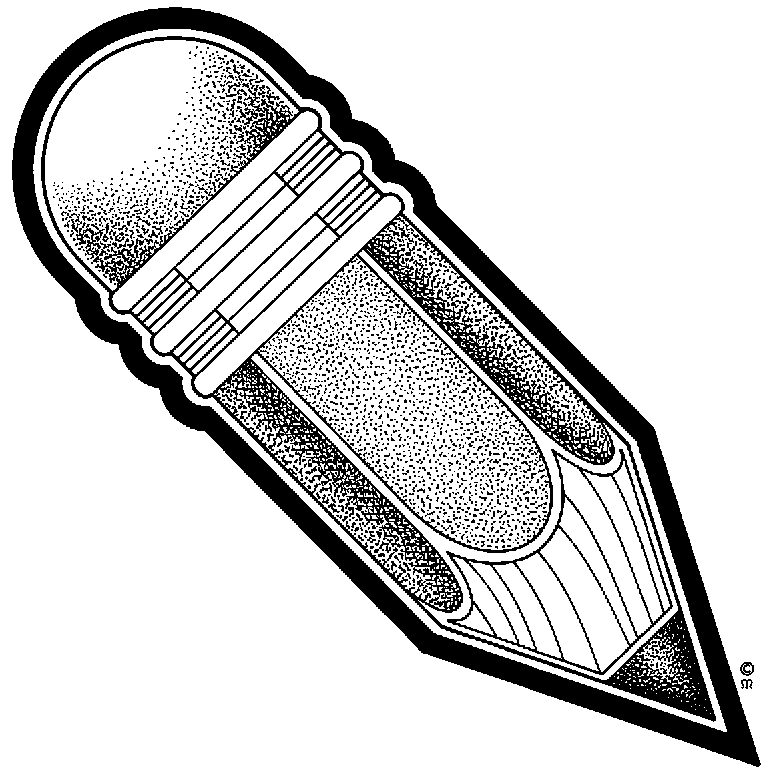 Did you forget to get your suit pressed? You look dishevelled. Why the hell did you do that? What an idiot! Your relationship is doomed. That was pretty good. That was awful. How could you do such a thing? Give me a break. Aren't you being a little unrealistic? 